Schema di domanda Al Direttore del Dipartimento di Medicina Sperimentale e ClinicaLargo Brambilla, 3c.a.p.  50134  FIRENZE Il/la sottoscritto/a   Cognome (1) ........................ Nome ........................CHIEDEdi partecipare alla selezione, per soli titoli di cui al bando (indicare bando) per la stipula del contratto relativo al seguente insegnamento:Il/la sottoscritto/a, ai sensi dell’articolo 96 del DPR 445/2000, consapevole della responsabilità penale cui può andare incontro in caso di dichiarazione mendace (art. 76 DPR 445/00),DICHIARAai sensi degli artt. 19, 19 bis, 46 e 47 del D.P.R. 445/2000:1) di essere nat....  il .................... a ........................ (Prov. di   ........................);2) di essere in possesso del seguente codice fiscale ........................;3) di risiedere in .......................................... (Prov. di   ........................) via …........................ n. .................  cap ........................ telefono ...........................  cell. ..................  e-mail .....................................................................; 4) di essere in possesso della cittadinanza (indicare la cittadinanza italiana o di altro Paese) ...................................................................................................................;5)  □ di essere titolare del permesso di soggiorno ai sensi del D.Lgs n. 286 del 1998, ss.mm.ii. ovvero di essere titolare dello status di rifugiato o dello status di protezione sussidiaria;(in alternativa)□ di non essere in possesso del permesso di soggiorno e di impegnarsi a richiederlo qualora risulti affidatario dell’insegnamento;6) di avere adeguata conoscenza della lingua italiana [per i cittadini stranieri];7) [per i cittadini italiani] di essere iscritto nelle liste elettorali del comune di ........................ (Prov. di ........................);        in caso di mancata iscrizione o cancellazione dalle liste medesime, specificare i motivi .................................................................................................................................................................................................;8)  di godere dei diritti civili e politici nello Stato di appartenenza o di provenienza ……………  [per i cittadini stranieri];9)  di non avere riportato condanne penali e di non avere in corso procedimenti penali ed amministrativi per l’applicazione di misure di sicurezza o di prevenzione, né di avere a proprio carico precedenti penali iscrivibili nel casellario giudiziario ai sensi dell’art. 686 del c.p.p.., né di aver riportato misure che escludano dalla nomina o siano causa di destituzione da impieghi presso Pubbliche Amministrazioni;(1) per le donne coniugate indicare il cognome da nubile10) di essere in possesso:- del diploma di Laurea in ........................, conseguito ai sensi del previgente ordinamento presso l’Università di ........................ rilasciato in data ........................  con la votazione di ........................;ovvero- Laurea specialistica in ........................ appartenente alla classe n. ........................ conseguita ai sensi del nuovo ordinamento presso l’Università degli Studi di ........................ rilasciato in data ........................ con la votazione di ........................ovvero- Laurea magistrale in ........................ appartenente alla classe n. ........................ conseguita ai sensi del nuovo ordinamento presso l’Università degli Studi di ........................ rilasciato in data ........................ con la votazione di ........................ ovverotitolo di studio, conseguito all’estero, rilasciato da ................. in data   ..............,dichiarato equivalente dalla competente autorità ai sensi dell’art. 38, comma 3, del D. Lvo n. 165/2001, con decreto n. .............ovveroper il quale ha richiesto equivalenza alla competente autorità ai sensi dell’art. 38, comma 3, del D. Lvo n. 165/2001, in data .............;11) di essere in possesso dell’esperienza richiesta per l’accesso alla procedura come di seguito specificato: ...........................................................................................................................................................................................................................................................................................................................................................................................................12) di non essere legato da un grado di parentela o di affinità fino al quarto grado compreso con un professore appartenente al Dipartimento ovvero con il Rettore, il Direttore Generale o un componente del Consiglio di Amministrazione dell’Ateneo ai sensi dell’art.18 comma 1 lettera c) della Legge 240/2010;13)  di non essere contemporaneamente titolare di contratti di cui all’articolo 22 della legge 30 dicembre 2010, n. 240, come modificato dall’articolo 14, comma 6-septies, della legge 29 giugno 2022, n. 79 e di cui all’articolo 24 della stessa legge 30 dicembre 2010, n. 240 e di non trovarsi, alla data di inizio dell’incarico, nelle condizioni di incompatibilità disciplinate dall’art. 13 del decreto del Presidente della Repubblica 11 luglio 1980, n. 382;14)  di non avere avuto, per un periodo di cinque anni, risoluzioni di contratti ai sensi dell’art. 14, comma 4, primo periodo, del “Regolamento in materia di incarichi di insegnamento” di cui al Decreto Rettorale del 23 agosto 2022, n. 1033;15)  di non trovarsi, alla data di inizio dell’incarico, nelle condizioni di incompatibilità di cui all’art. 8 del Regolamento per conferimento di borse di studio e borse di ricerca (D.R. 54/2013): “1. La borsa non è cumulabile con assegni di ricerca o con alcuna altra borsa a qualsiasi titolo conferita, ad eccezione di quelle previste per l’integrazione dei soggiorni all’estero, né con stipendi derivanti da rapporti di impiego pubblico o privato, anche a tempo determinato, fatta salva la possibilità che il borsista venga collocato dal datore di lavoro in aspettativa senza assegni. Né è altresì cumulabile con corrispettivi derivanti dallo svolgimento di incarichi di lavoro autonomo conferiti dall’Ateneo.	2. Il Direttore della Unità Amministrativa, sentito il Responsabile, può autorizzare il borsista allo svolgimento di incarichi di lavoro autonomo conferiti da soggetti diversi dall’Ateneo durante il periodo di fruizione della borsa.”;16)  di non superare, qualora le sia affidato il/i contratto/i per il/i quale/i presenta domanda, il limite massimo di 120 ore di insegnamento per anno accademico;17)   □ di non essere titolare di assegni di ricerca	□ di essere titolare assegni di ricerca e di non superare il limite massimo complessivo di sessanta ore di attività didattica di insegnamento per anno accademico, nel rispetto di quanto previsto all’articolo 5, comma 6, del regolamento di Ateneo sul conferimento degli assegni di ricerca di cui all’art. 22 della legge 30 dicembre 2010, n. 240, emanato con decreto rettorale 14 maggio 2020, n. 550, che cita: “Il titolare di assegno di ricerca può svolgere attività di lavoro autonomo solo previa autorizzazione del Consiglio dell’Unità amministrativa, su parere motivato del Responsabile scientifico dell’assegno, previa verifica che tale attività sia:	a. compatibile con l'esercizio dell'attività di ricerca prevista per l'assegno;
b. non pregiudizievole per lo svolgimento delle attività di ricerca;
c. non portatrice di conflitto di interessi con la specifica attività di ricerca svolta;
tenendo conto anche delle regole di rendicontazione previste dall’ente finanziatore.” 18)  di essere in possesso dei seguenti titoli valutabili [eventuale. In alternativa può essere presentata dichiarazione sostitutiva di atto di notorietà da allegare alla presente domanda]:………..………..……......	 ..... sottoscritt... elegge, ai fini della presente procedura, il proprio recapito al seguente indirizzo, impegnandosi a   comunicare tempestivamente le eventuali variazioni e riconoscendo che l’Amministrazione non assume nessuna responsabilità in caso di irreperibilità del destinatario.Cognome ........................ Nome ........................ Cognome acquisito ................................... (qualora sia necessario ai fini del recapito postale) Via ........................ n. ....... Comune ........................ Provincia ........................ cap ........................ telefono ........................ cellulare ........................ indirizzo e-mail ........................Il candidato accetta le disposizioni previste nell’art. 65 del D.Lgs. n. 30 del 2005 (Codice della Proprietà Industriale, come da successive modifiche e integrazioni) e nell’art. 2 c.1 del  “Regolamento per la gestione dei diritti di proprietà industriale e intellettuale con riferimento alle attività di ricerca svolte da personale universitario”.Il candidato si impegna, ai sensi del D.Lgs 81/08 e del “Regolamento di Ateneo per la sicurezza e la salute nei luoghi di lavoro” dell’Università degli studi di Firenze (Decreto prot.n.79162 del 26/05/2017), nei casi in cui ne ricorrano le condizioni e si configuri la relativa fattispecie, a collaborare alla corretta attuazione delle misure poste in essere per la prevenzione dei rischi alla salute e per la sicurezza sui luoghi di lavoro, adempiendo agli obblighi previsti dalla normativa vigente e osservando le disposizioni impartite dai soggetti a ciò preposti.Il candidato, qualora in ragione dell’attività specificamente svolta, siano esposti a rischi specifici e individuati, si impegna a sottoporsi ai controlli sanitari previsti dalle disposizioni legislative e regolamentari vigenti ovvero disposti dal medico competente nell’ambito dell’attività di sorveglianza sanitaria prevista dall’art.41 dal D.Lgs citato.Il candidato prende, altresì, atto che l’Università degli studi di Firenze adotta le misure di prevenzione e protezione prima che le attività a rischio siano poste in essere informando i lavoratori circa i rischi per la salute e la sicurezza e le relative misure di prevenzione e protezione da adottare al riguardo. Il candidato si impegna a frequentare i corsi di formazione in materia di salute e sicurezza nei luoghi di lavoro con riferimento all’attività svolta ed in conformità con le previsioni di cui all’Accordo Stato Regioni del 21/12/11. Allega alla presente:- N.O rilasciato dall’ente di appartenenza per l’affidamento dell’insegnamentoOvvero- Copia semplice dell’istanza protocollata per il rilascio dell’autorizzazione allo svolgimento dell’affidamento, se in attesa di nulla osta.- una scheda titoli e una scheda di progetto predisposte secondo il facsimile per l’attribuzione dei punti;-  un curriculum di studi e professionale in formato europeo (il file dovrà avere una dimensione massima non superiore a 1 MB);- elenco delle pubblicazioni;- copia delle pubblicazioni, ad eccezione dei Professori e dei Ricercatori dell’Ateneo in quiescenza;- copia del codice fiscale;- copia di un valido documento di riconoscimento. [eventuale]:nonché copia autentica della traduzione ufficiale del titolo di studio conseguito all’esterononché la dichiarazione sostituiva di atto di notorietà dei titoli valutabili [se non dichiarati nella domanda di partecipazione]nonché copia dei sopracitati titoli [facoltativo, in aggiunta a quanto dichiarato nel punto 17) o nella dichiarazione sostitutiva di atto di notorietà di cui sopra]........ sottoscritt... dichiara, ai sensi degli artt. 47, 38 e 19 del D.P.R. 28.12.2000 n. 445, che i documenti inviati unitamente alla presente domanda di partecipazione, sono conformi agli originali........ sottoscritt... prende atto che il trattamento dei propri dati personali e sensibili avverrà secondo le modalità stabilite dal Regolamento UE 2016/679 (GDPR) relativo alla protezione delle persone fisiche con riguardo al trattamento dei dati personali. Il sottoscritto prende altresì atto che il curriculum vitae et studiorum e le dichiarazioni rese per le quali, ai sensi della normativa vigente, è prevista l’ottemperanza ad obblighi di trasparenza, verranno pubblicati sul sito web dell’Amministrazione in apposita sezione di “Amministrazione Trasparente”........ sottoscritt…. si impegna a notificare tempestivamente le eventuali variazioni dei recapiti di cui sopra che dovessero intervenire successivamente alla data di presentazione della presente domanda........ sottoscritt… dichiara inoltre di aver preso visione del contenuto dell’avviso di procedura di valutazione comparativa. Firenze, .....................................Firma                                                                    			.....................................................ALLEGARE COPIA NON AUTENTICATA DI DOCUMENTO DI IDENTITA’ IN CORSO DI VALIDITA’SCHEDA TITOLI PER INCARICHI DI LABORATORIO (se non si possiede un titolo scrivere zero)Il/la sottoscritto/a (cognome) ..................…. , (nome) ..................…. , ai sensi dell’articolo 96 del DPR 445/2000, consapevole della responsabilità penale cui può andare incontro in caso di dichiarazione mendace (art. 76 DPR 445/00),DICHIARAai sensi degli artt. 19, 19 bis, 46 e 47 del D.P.R. 445/2000:TITOLI DI STUDIO4Dottorati: numero ……… Per ciascuno indicare Università presso cui è stato conseguito, denominazione del dottorato, anno accademico di conseguimento,     data di conseguimento, titolo della tesi, settore scientifico disciplinare di afferenza se previsto, voto/giudizio se previsto.Lauree quadriennali o quinquennali a ciclo unico: numero ………Per ciascuna indicare Università presso cui è stata conseguita, denominazione completa del titolo di studio, anno accademico di conseguimento, data di conseguimento, titolo della tesi, voto/110Lauree biennali magistrali o specialistiche: numero ………Per ciascuna indicare Università presso cui è stata conseguita, denominazione completa del titolo di studio, anno accademico di conseguimento, data di conseguimento, titolo della tesi, voto/110Lauree triennali: numero ………Per ciascuna indicare Università presso cui è stata conseguita, denominazione completa del titolo di studio, anno accademico di conseguimento, data di conseguimento, titolo della tesi, voto/110Master universitario di II livello (o equiparati): numero ………Per ciascuno indicare Università presso cui è stata conseguito, denominazione completa del titolo di studio, anno accademico di conseguimento, data di conseguimento, titolo della tesi, voto/110 se previstoMaster universitario di I livello (o equiparati): numero ………Per ciascuno indicare Università presso cui è stata conseguito, denominazione completa del titolo di studio, anno accademico di conseguimento, data di conseguimento, titolo della tesi, voto/110 se previstoSpecializzazioni universitarie: numero ………Per ciascuna indicare Università presso cui è stata conseguita, denominazione completa del titolo di studio, anno accademico di conseguimento, data di conseguimento, titolo della tesi se prevista, voto/110 se previsto. Se si tratta di specializzazione per attività di Sostegno indicare se è polivalente, e indicare l’ordine e il grado scolastico a cui si riferisce.Ulteriori titoli di studio di alta formazione diversi da quelli sopra indicatiPer ciascun titolo indicare esatta denominazione, date, Università o altri enti di riferimento, numero di CFU se previsto, settore scientifico disciplinare se previsto ed eventuali ulteriori informazioni che si ritengano necessarieTITOLI PROFESSIONALIAnni di servizio come docente su posto di sostegno, svolto nell’ordine e grado di scuola per il quale si concorre, con il titolo di specializzazione per lo stesso ordine e grado: numero di anni ………Per ciascun anno considerato specificare l’anno scolastico, ordine e grado di scuola, denominazione dell’Istituto, sede dell’Istituto.Anni di servizio come docente su posto di sostegno, svolto in un ordine o grado diverso da quello per il quale si concorre, purché con il titolo di specializzazione coerente con la docenza svolta: numero di anni ………Per ciascun anno considerato specificare l’anno scolastico, ordine e grado di scuola, denominazione dell’Istituto, sede dell’Istituto.Docenze concluse, in un insegnamento universitario o in un laboratorio universitario, nell’ambito della pedagogia speciale, o delle disabilità, o dell’inclusione: numero di CFU totali ………Per ciascuna docenza indicare l’anno accademico, l’Università, se trattasi di insegnamento o laboratorio, la denominazione esatta dell’insegnamento o del laboratorio, il numero di CFU della singola docenza, il settore scientifico disciplinareDocenze concluse, in un insegnamento universitario o in un laboratorio universitario diverso dai precedenti, purché nello stesso settore scientifico disciplinare per il quale si presenta domanda: numero di CFU totali ………Per ciascuna docenza indicare l’anno accademico, l’Università, se trattasi di insegnamento o laboratorio, la denominazione esatta dell’insegnamento o del laboratorio, il numero di CFU della singola docenza, il settore scientifico disciplinareAttività di docenza in qualità di formatore esterno per la scuola pubblica o parificata, o per didattica integrativa all’università, nell’ambito della pedagogia speciale, o delle disabilità, o dell’inclusione. Indicare solo attività di durata pari o superiore a 20 ore ciascuna: numero di attività ………Per ciascuna attività indicare la data di inizio, la data di fine, il numero di ore (almeno 20 ore per ciascuna attività), l’ente per il quale sono state svolte, la sede, il ruolo ricoperto.Anni di servizio in Uffici del Ministero dell’Istruzione, degli USR o di loro articolazioni territoriali, come referenti per la disabilità, o l’inclusione scolastica: numero di anni ………Per ciascun incarico indicare data di inizio, data di fine, denominazione dell’Ufficio, sede, ruolo.Anni di attività all’interno dei CTS: numero di anni ………Per ciascun incarico indicare data di inizio, data di fine, denominazione del CTS, sede, ruolo.Anni di servizio in qualità di tutor universitario di tirocinio per i percorsi specifici per il sostegno: numero di anni ………Per ciascuna attività di servizio indicare l’anno accademico, l’Università, il Corso di Studio o il nome del percorso universitario, la denominazione esatta dell’attività, il numero di CFU se previsto, il settore scientifico disciplinare se previsto- Provate e documentate esperienze nell'ambito dell'integrazione scolastica degli alunni con disabilità, in relazione al laboratorio per il quale si fa domandaPer ciascuna esperienza indicare esatta denominazione, date, enti di riferimento, numero di CFU se previsto, settore scientifico disciplinare se previsto ed eventuali ulteriori informazioni che si ritengano necessarieUlteriori titoli di alta qualità professionale diversi dai precedenti nell’ambito della pedagogia speciale o della disabilità o dell’inclusionePer ciascun titolo indicare esatta denominazione, date, enti di riferimento, numero di CFU se previsto, settore scientifico disciplinare se previsto ed eventuali ulteriori informazioni che si ritengano necessarieTITOLI SCIENTIFICIArticoli pubblicati in riviste di fascia A (secondo classificazione ANVUR al 27.02.2023), oppure indicizzate Scopus, oppure indicizzate Web of Science, e relative agli ambiti della pedagogia speciale, o della disabilità, o dell’inclusione: numero di articoli ………Per ciascun articolo indicare la citazione in formato AArticoli diversi dai precedenti pubblicati in riviste scientifiche (secondo classificazione ANVUR al 27.02.2023) e relativi agli ambiti della pedagogia speciale, o della disabilità, o dell’inclusione: numero di articoli ………Per ciascun articolo indicare la citazione in formato APA.-	Articoli diversi dai precedenti pubblicati in rivista di fascia A (secondo classificazione ANVUR al 27.02.2023), oppure indicizzate Scopus, oppure indicizzate Web of Science: numero di articoli ………Per ciascun articolo indicare la citazione in formato APA.-	Monografie referate, pubblicate in collane con comitato scientifico, di ambito pedagogico o psicologico: numero di monografie ………Per ciascuna monografia indicare la citazione in formato APA.-	Contributi in volume, di ambito pedagogico o psicologico: numero di contributi ……… Per ciascun contributo indicare la citazione in formato APA.-	Partecipazioni in qualità di relatore a convegni internazionali o a conferenze internazionali oppure a convegni nazionali organizzati da società scientifiche, con interventi negli ambiti della pedagogia speciale o della disabilità o dell’inclusione: numero di convegni ………Per ciascun evento indicare titolo dell’evento, data, sede, citazione in formato APA del contributo presentato in qualità di relatoreSCHEDA PROGETTOa. Titolo dell’Incarico come indicato nel bando (la proposta espressa di seguito vale per un solo incarico)b. Obiettivi formativi di lungo termine (finalità generali) che il corsista raggiungerà al termine del percorso (es. conoscere …, comprendere …, maturare la consapevolezza di …). Si indichino per punti andando a capo per ciascun obiettivo.c. Risultati di apprendimento attesi (descrivono quello che i corsisti devono sapere e saper fare al termine del percorso. Es. sa progettare modalità di osservazione educativa diaristico-controllati, sa elencare i sistemi di classificazione della disabilità, sa applicare le tecniche di gestione dei colloqui pedagogici, sa usare il diario di bordo come strumento di osservazione, sa utilizzare la metodologia del cooperative learning, sa condurre un colloquio con i genitori degli alunni con disabilità, etc.). Si indichino per punti andando a capo per ciascun risultato di apprendimento.d. Modalità di verifica (indicare come si verificano gli apprendimenti al termine del percorso). Si indichino per punti, prevedendo uno o più strumenti di verifica per ciascuno dei risultati attesi indicati al punto 3.e. Organizzazione, metodologia, scansione dei contenuti (illustrare le modalità di organizzazione e conduzione del percorso, le strategie didattiche utilizzate, la scansione dei tempi considerando incontri di 5 ore ciascuno)f. Risorse educative (indicare una bibliografia di supporto, costituita da articoli tratti da riviste online ad accesso libero e/o slide e/o dispense in formato elettronico rese disponibili ai corsisti. Indicare qui i riferimenti bibliografici o descrivere i contenuti. Distinguere se si tratta di risorse usate durante il percorso, o per studio individuale obbligatorio, o per consultazione facoltativa, tenendo presente il DM 30.09.2011).EVENTUALI ULTERIORI ANNOTAZIONIFirenze, .....................................                                                                   FIRMA                                                          ...................................................Corso di Specializzazione per attività di sostegno VIII Ciclo – Dipartimento FORLIPSI Corso di Specializzazione per attività di sostegno VIII Ciclo – Dipartimento FORLIPSI Corso di Specializzazione per attività di sostegno VIII Ciclo – Dipartimento FORLIPSI Corso di Specializzazione per attività di sostegno VIII Ciclo – Dipartimento FORLIPSI Corso di Specializzazione per attività di sostegno VIII Ciclo – Dipartimento FORLIPSI Corso di Specializzazione per attività di sostegno VIII Ciclo – Dipartimento FORLIPSI Corso di Specializzazione per attività di sostegno VIII Ciclo – Dipartimento FORLIPSI Corso di Specializzazione per attività di sostegno VIII Ciclo – Dipartimento FORLIPSI InsegnamentoSSDCFUOre Compenso al lordo degli oneri a carico del percipiente*Metodi e didattiche delle attività motorie - Scuola InfanziaM-EDF/01 – M-EDF/02120840,00 euroMetodi e didattiche delle attività motorie - Scuola PrimariaM-EDF/01 – M-EDF/022401.680,00 euroCorso di Specializzazione per attività di sostegno – Scuola Secondaria di primo grado – Dipartimento FORLIPSI Corso di Specializzazione per attività di sostegno – Scuola Secondaria di primo grado – Dipartimento FORLIPSI Corso di Specializzazione per attività di sostegno – Scuola Secondaria di primo grado – Dipartimento FORLIPSI Corso di Specializzazione per attività di sostegno – Scuola Secondaria di primo grado – Dipartimento FORLIPSI Corso di Specializzazione per attività di sostegno – Scuola Secondaria di primo grado – Dipartimento FORLIPSI Corso di Specializzazione per attività di sostegno – Scuola Secondaria di primo grado – Dipartimento FORLIPSI Corso di Specializzazione per attività di sostegno – Scuola Secondaria di primo grado – Dipartimento FORLIPSI Corso di Specializzazione per attività di sostegno – Scuola Secondaria di primo grado – Dipartimento FORLIPSI InsegnamentoSSDCFUOre Compenso al lordo degli oneri a carico del percipiente*Metodi e didattiche delle attività motorie e sportive M-EDF/01 – M-EDF/024803.360,00 euroCorso di Specializzazione per attività di sostegno – Scuola Secondaria di secondo grado – Dipartimento FORLIPSI Corso di Specializzazione per attività di sostegno – Scuola Secondaria di secondo grado – Dipartimento FORLIPSI Corso di Specializzazione per attività di sostegno – Scuola Secondaria di secondo grado – Dipartimento FORLIPSI Corso di Specializzazione per attività di sostegno – Scuola Secondaria di secondo grado – Dipartimento FORLIPSI Corso di Specializzazione per attività di sostegno – Scuola Secondaria di secondo grado – Dipartimento FORLIPSI Corso di Specializzazione per attività di sostegno – Scuola Secondaria di secondo grado – Dipartimento FORLIPSI Corso di Specializzazione per attività di sostegno – Scuola Secondaria di secondo grado – Dipartimento FORLIPSI Corso di Specializzazione per attività di sostegno – Scuola Secondaria di secondo grado – Dipartimento FORLIPSI InsegnamentoSSDCFUOre Compenso al lordo degli oneri a carico del percipiente*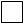 Metodi e didattiche delle attività motorieM-EDF/01 – M-EDF/0261205.040,00 euro